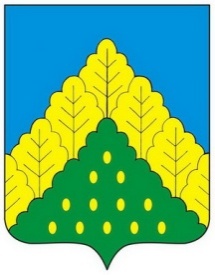   О внесении изменений в муниципальную программу Комсомольского муниципального округа Чувашской Республики «Развитие физической культуры и спорта»  Администрация Комсомольского муниципального округа  п о с т а н о в л я е т:1. Утвердить прилагаемые изменения, которые вносятся в муниципальную программу Комсомольского муниципального округа Чувашской Республики «Развитие физической культуры и спорта», утвержденную постановлением администрации Комсомольского муниципального округа Чувашской Республики от 08 июня 2023 г. № 670.2. Настоящее постановление вступает в силу после дня его официального опубликования.Глава Комсомольского муниципального округа                                                        Н.Н. Раськин                                                                                                                                            Утверждена постановлением администрации Комсомольского муниципального округа  Чувашской Республики от «28»  декабря  2023 г. № 1527Изменения,которые вносятся в муниципальную программу Комсомольского муниципального округа Чувашской Республики "Развитие физической культуры и спорта"В паспорте  муниципальной программы Комсомольского муниципального округаЧувашской Республики «Развитие физической культуры и спорта» (далее – муниципальная программа) позицию «Объемы финансирования муниципальной программы с разбивкой по годам реализации программы» изложить в следующей редакции:Раздел III муниципальной программы изложить в следующей редакции:«Раздел III. Обоснование объема финансовых ресурсов, необходимых для реализации Муниципальной программыРасходы на реализацию Муниципальной программы предусматриваются за счет средств бюджета Комсомольского муниципального округа и внебюджетных источников.Прогнозируемый объем финансирования мероприятий Муниципальной программы в 2023 - 2035 годах составляет 197 043,7 тыс. рублей, в том числе:в 2023 году – 47 867,6 тыс. рублей;в 2024 году – 14 981,5 тыс. рублей;в 2025 году – 13774,6 тыс. рублей;в 2026 - 2030 годах – 68 873,0 тыс. рублей;в 2031 - 2035 годах - 51 547,0 тыс. рублей;из них средства:федерального бюджета – 2942,1 тыс. рублей (1,49 процента), в том числе:в 2023 году – 2942,1 тыс. рублей;в 2024 году - 0,0 тыс. рублей;в 2025 году - 0,0 тыс. рублей;в 2026 - 2030 годах - 0,0 тыс. рублей;в 2031 - 2035 годах - 0,0 тыс. рублей;республиканского бюджета Чувашской Республики 23 600,9 тыс. рублей (11,98 процента), в том числе:в 2023 году – 23 600,9 тыс. рублей;в 2024 году - 0,0 тыс. рублей;в 2025 году - 0,0 тыс. рублей;в 2026 - 2030 годах - 0,0 тыс. рублей;в 2031 - 2035 годах - 0,0 тыс. рублей;бюджета Комсомольского муниципального округа – 148 249,9 тыс. рублей (75,24 процента), в том числе:в 2023 году – 19 899,5 тыс. рублей;в 2024 году – 13 556,4 тыс. рублей;в 2025 году – 12 349,5 рублей;в 2026 - 2030 годах – 61 747,5 тыс. рублей;в 2031 - 2035 годах - 40 697,0 тыс. рублей;внебюджетных источников – 22 250,8 тыс. рублей (11,29 процентов), в том числе:в 2023 году – 1425,1 тыс. рублей;в 2024 году – 1425,1 тыс. рублей;в 2025 году – 1425,1 тыс. рублей;в 2026 - 2030 годах – 7 125,5 тыс. рублей;в 2031 - 2035 годах - 10 850,0 тыс. рублей.Объемы финансирования Муниципальной программы подлежат ежегодному уточнению исходя из реальных возможностей бюджетов всех уровней.Ресурсное обеспечение и прогнозная (справочная) оценка расходов за счет всех источников финансирования реализации Муниципальной программы приведены в приложении N 2 к настоящей Муниципальной программе.В Муниципальную программу включены подпрограммы, реализуемые в рамках муниципальной программы, согласно приложениям N 3 и 4 к настоящей муниципальной программе.».Приложение  №  2  к  муниципальной  программе  изложить в  следующейредакции:«Приложение N 2
к муниципальной программе
Комсомольского муниципального округа Чувашской
Республики "Развитие
физической культуры и спорта"Ресурсное обеспечение и прогнозная (справочная) оценка
расходов за счет всех источников финансирования реализации муниципальной программы Комсомольского муниципального округа Чувашской Республики "Развитие физической культуры и спорта"В приложении № 3 к муниципальной программе:       позицию «Объемы финансирования подпрограммы с разбивкой по годам реализации подпрограммы» изложить в следующей редакции: раздел 4 подпрограммы изложить в следующей редакции:«Раздел 4. Обоснование объема финансовых ресурсов, необходимых для реализации подпрограммы (с расшифровкой по источникам финансирования, по этапам и годам реализации подпрограммы)Расходы подпрограммы формируются за счет средств федерального бюджета, республиканского бюджета Чувашской Республики, бюджета Комсомольского муниципального округа и внебюджетных источников.Общий объем финансирования подпрограммы в 2023- 2035 годах составит 34598,5 тыс. рублей, в том числе за счет средств:в 2023 году – 32398,5 тыс. рублей;в 2024 году – 175,0 тыс. рублей;в 2025 году -0,0 тыс. рублей;в 2026 - 2030 годах - 900,0 тыс. рублей;в 2031 - 2035 годах - 1 125,0 тыс. рублей;из них средства:федерального бюджета – 2942,1 тыс. рублей (8,51 процента), в том числе:в 2023 году – 2 942,1 тыс. рублей;в 2024 году - 0,0 тыс. рублей;в 2025 году - 0,0 тыс. рублей;в 2026 - 2030 годах - 0,0 тыс. рублей;в 2031 - 2035 годах - 0,0 тыс. рублей;республиканского бюджета Чувашской Республики 23 600,9 тыс. рублей (68,21 процента), в том числе:в 2023 году – 23 600,9 тыс. рублей;в 2024 году - 0,0 тыс. рублей;в 2025 году - 0,0 тыс. рублей;в 2026 - 2030 годах - 0,0 тыс. рублей;в 2031 - 2035 годах - 0,0 тыс. рублей;бюджета Комсомольского муниципального округа –  8 055,5 тыс. рублей (23,28 процентов), в том числе:в 2023 году – 5855,5 тыс. рублей;в 2024 году – 175,0 тыс. рублей;в 2025 году - 0,0 тыс. рублей;в 2026 - 2030 годах – 900,0 тыс. рублей;в 2031 - 2035 годах - 1125,0 тыс. рублей;внебюджетных источников - 0,0 тыс. рублей (0 процента), в том числе:в 2023 году - 0,0 тыс. рублей;в 2024 году - 0,0 тыс. рублей;в 2025 году - 0,0 тыс. рублей;в 2026 - 2030 годах - 0,0 тыс. рублей;в 2031 - 2035 годах - 0,0 тыс. рублей.Объемы финансирования подпрограммы подлежат ежегодному уточнению исходя из реальных возможностей бюджетов всех уровней.Ресурсное обеспечение подпрограммы за счет всех источников финансирования приведено в приложении к настоящей подпрограмме и ежегодно будет уточняться.»;приложение к подпрограмме изложить в следующей редакции:«Приложение
к подпрограмме "Развитие
физической культуры и массового
спорта" муниципальной программы
Комсомольского муниципального округа Чувашской
Республики "Развитие
физической культуры и спорта"В приложении № 4 к муниципальной программе:              позицию «Объемы финансирования подпрограммы с разбивкой по годам ее реализации» изложить в следующей редакции: раздел 4 подпрограммы изложить в следующей редакции:«Раздел 4. Обоснование объема финансовых ресурсов, необходимых для реализации подпрограммы (с расшифровкой по источникам финансирования, по этапам и годам реализации подпрограммы)Расходы подпрограммы предусматриваются за счет средств бюджета Комсомольского муниципального округа и внебюджетных источников.Общий объем финансирования подпрограммы в 2023 - 2035 годах составит 163 345,2  тыс. рублей, в том числе:в 2023 году – 15 469,1 тыс. рублей;в 2024 году – 14 806,5 тыс. рублей;в 2025 году – 13 774,6 тыс. рублей;в 2026 - 2030 годах – 68 873,0 тыс. рублей;в 2031 - 2035 годах - 50422,0 тыс. рублей;из них средства:федерального бюджета - 0,0 тыс. рублей (0,0 процента), в том числе:в 2023 году - 0,0 тыс. рублей;в 2024 году - 0,0 тыс. рублей;в 2025 году - 0,0 тыс. рублей;в 2026 - 2030 годах - 0,0 тыс. рублей;в 2031 - 2035 годах - 0,0 тыс. рублей;республиканского бюджета Чувашской Республики - 0,0 тыс. рублей (0,0 процента), в том числе:в 2023 году - 0,0 тыс. рублей;в 2024 году - 0,0 тыс. рублей;в 2025 году - 0,0 тыс. рублей;в 2026 - 2030 годах - 0,0 тыс. рублей;в 2031 - 2035 годах - 0,0 тыс. рублей;бюджета Комсомольского муниципального округа – 141 094,4 тыс. рублей (86,38 процента), в том числе:в 2023 году – 14 044,0 тыс. рублей;в 2024 году – 13 381,4 тыс. рублей;в 2025 году – 12 349,5 тыс. рублей;в 2026 - 2030 годах – 61 747,5 тыс. рублей;в 2031 - 2035 годах - 39 572,0 тыс. рублей;внебюджетных источников – 22 250,8 тыс. рублей (13,62 процента), в том числе:в 2023 году – 1 425,1 тыс. рублей;в 2024 году - 1 425,1  тыс. рублей;в 2025 году – 1 425,1 тыс. рублей;в 2026 - 2030 годах – 7125,5 тыс. рублей;в 2031 - 2035 годах - 10 850,0 тыс. рублей.Объемы финансирования подпрограммы подлежат ежегодному уточнению исходя из реальных возможностей бюджетов всех уровней.Ресурсное обеспечение подпрограммы за счет всех источников финансирования приведено в приложении к настоящей подпрограмме и ежегодно будет уточняться.»;приложение к подпрограмме изложить в следующей редакции:«Приложение
к подпрограмме "Развитие спорта
высших достижений и системы
подготовки спортивного резерва"
муниципальной программы Комсомольского
муниципального округа Чувашской Республики
"Развитие физической культуры и спорта"Ресурсное обеспечение
реализации подпрограммы "Развитие спорта высших достижений и системы подготовки спортивного резерва" муниципальной программы Комсомольского муниципального округа Чувашской Республики "Развитие физической культуры и спорта" за счет всех источников финансированияЧĂВАШ РЕСПУБЛИКИНКОМСОМОЛЬСКИМУНИЦИПАЛЛĂ ОКРУГĔНАДМИНИСТРАЦИЙĔЙЫШẰНУ28.12.2023 ç.  № 1527Комсомольски ялĕ        АДМИНИСТРАЦИЯ        КОМСОМОЛЬСКОГОМУНИЦИПАЛЬНОГО ОКРУГАЧУВАШСКОЙ РЕСПУБЛИКИПОСТАНОВЛЕНИЕ  28.12.2023 г. № 1527 село Комсомольское«Объемы финансирования муниципальной программы с разбивкой по годам ее реализации-прогнозируемый объем финансирования мероприятий муниципальной программы в 2023 - 2035 годах составляет 197 043,7 тыс. рублей, в том числе:в 2023 году – 47 867,6 тыс. рублей;в 2024 году – 14 981,5 тыс. рублей;в 2025 году – 13774,6 тыс. рублей;в 2026 - 2030 годах – 68 873,0 тыс. рублей;в 2031 - 2035 годах - 51 547,0 тыс. рублей;из них средства:федерального бюджета – 2942,1 тыс. рублей (1,49 процента), в том числе:в 2023 году – 2942,1 тыс. рублей;в 2024 году - 0,0 тыс. рублей;в 2025 году - 0,0 тыс. рублей;в 2026 - 2030 годах - 0,0 тыс. рублей;в 2031 - 2035 годах - 0,0 тыс. рублей;республиканского бюджета Чувашской Республики 23 600,9 тыс. рублей (11,98 процента), в том числе:в 2023 году – 23 600,9 тыс. рублей;в 2024 году - 0,0 тыс. рублей;в 2025 году - 0,0 тыс. рублей;в 2026 - 2030 годах - 0,0 тыс. рублей;в 2031 - 2035 годах - 0,0 тыс. рублей;бюджета Комсомольского муниципального округа – 148 249,9 тыс. рублей (75,24 процента), в том числе:в 2023 году – 19 899,5 тыс. рублей;в 2024 году – 13 556,4 тыс. рублей;в 2025 году – 12 349,5 рублей;в 2026 - 2030 годах – 61 747,5 тыс. рублей;в 2031 - 2035 годах - 40 697,0 тыс. рублей;внебюджетных источников – 22 250,8 тыс. рублей (11,29 процентов), в том числе:в 2023 году – 1425,1 тыс. рублей;в 2024 году – 1425,1 тыс. рублей;в 2025 году – 1425,1 тыс. рублей;в 2026 - 2030 годах – 7 125,5 тыс. рублей;в 2031 - 2035 годах - 10 850,0 тыс. рублей.Объемы и источники финансирования муниципальной программы уточняются при формировании муниципального бюджета Комсомольского муниципального округа Чувашской Республики на очередной финансовый год и плановый период.».СтатусНаименование муниципальной программы Комсомольского муниципального округа Чувашской Республики, подпрограммы муниципальной программы Комсомольского муниципального округа Чувашской Республики (программы, ведомственной целевой программы Комсомольского муниципального округа Чувашской Республики, основного мероприятия)Код бюджетной классификацииКод бюджетной классификацииИсточники финансированияРасходы по годам, тыс. рублейРасходы по годам, тыс. рублейРасходы по годам, тыс. рублейРасходы по годам, тыс. рублейРасходы по годам, тыс. рублейРасходы по годам, тыс. рублейРасходы по годам, тыс. рублейРасходы по годам, тыс. рублейРасходы по годам, тыс. рублейСтатусНаименование муниципальной программы Комсомольского муниципального округа Чувашской Республики, подпрограммы муниципальной программы Комсомольского муниципального округа Чувашской Республики (программы, ведомственной целевой программы Комсомольского муниципального округа Чувашской Республики, основного мероприятия)главный распорядитель бюджетных средствцелевая статья расходов*Источники финансированияРасходы по годам, тыс. рублейРасходы по годам, тыс. рублейРасходы по годам, тыс. рублейРасходы по годам, тыс. рублейРасходы по годам, тыс. рублейРасходы по годам, тыс. рублейРасходы по годам, тыс. рублейРасходы по годам, тыс. рублейРасходы по годам, тыс. рублейСтатусНаименование муниципальной программы Комсомольского муниципального округа Чувашской Республики, подпрограммы муниципальной программы Комсомольского муниципального округа Чувашской Республики (программы, ведомственной целевой программы Комсомольского муниципального округа Чувашской Республики, основного мероприятия)главный распорядитель бюджетных средствцелевая статья расходов*Источники финансирования202320242025202620272028202920302031 - 20351234567891011121314Муниципальная программа Комсомольского муниципального округа Чувашской Республики"Развитие физической культуры и спорта"974Ц500000000всего47867,614981,513774,613774,613774,613774,613774,613774,651547,0Муниципальная программа Комсомольского муниципального округа Чувашской Республики"Развитие физической культуры и спорта"974Ц500000000федеральный бюджет2942,10,00,00,00,00,00,00,00,0Муниципальная программа Комсомольского муниципального округа Чувашской Республики"Развитие физической культуры и спорта"974Ц500000000республиканский бюджет Чувашской Республики23600,90,00,00,00,00,00,00,00,0Муниципальная программа Комсомольского муниципального округа Чувашской Республики"Развитие физической культуры и спорта"974Ц500000000местный бюджет19899,513556,412349,512349,512349,512349,512349,512349,540697,0Муниципальная программа Комсомольского муниципального округа Чувашской Республики"Развитие физической культуры и спорта"974Ц500000000внебюджетные источники1425,11425,11425,11425,11425,11425,11425,11425,110850,0Подпрограмма"Развитие физической культуры и массового спорта"974 903Ц510000000всего32398,5175,00,00,0225,0225,0225,0225,01125,0Подпрограмма"Развитие физической культуры и массового спорта"974 903Ц510000000федеральный бюджет2942,10,00,00,00,00,00,00,00,0Подпрограмма"Развитие физической культуры и массового спорта"974 903Ц510000000республиканский бюджет Чувашской Республики23600,90,00,00,00,00,00,00,00,0Подпрограмма"Развитие физической культуры и массового спорта"974 903Ц510000000местные бюджеты5855,5175,00,00,0225,0225,0225,0225,01125,0Подпрограмма"Развитие физической культуры и массового спорта"974 903Ц510000000внебюджетные источники0,00,00,00,00,00,00,00,00,0Основное мероприятие 1Физкультурно-оздоровительная и спортивно-массовая работа с населением974 903Ц510100000всего1600,9175,00,00,0225,0225,0225,0225,01125,0Основное мероприятие 1Физкультурно-оздоровительная и спортивно-массовая работа с населением974 903Ц510100000федеральный бюджет0,00,00,00,00,00,00,00,00,0Основное мероприятие 1Физкультурно-оздоровительная и спортивно-массовая работа с населением974 903Ц510100000республиканский бюджет Чувашской Республики840,20,00,00,00,00,00,00,00,0Основное мероприятие 1Физкультурно-оздоровительная и спортивно-массовая работа с населением974 903Ц510100000местные бюджеты760,7175,00,00,0225,0225,0225,0225,01125,0Основное мероприятие 1Физкультурно-оздоровительная и спортивно-массовая работа с населением974 903Ц510100000внебюджетные источники0,00,00,00,00,00,00,00,00,0Основное мероприятие 2Развитие спортивной инфраструктуры, в том числе с использованием принципов государственно частного партнерства и софинансирования из всех уровней бюджетов974 903Ц510200000всего27810,90,00,00,00,00,00,00,00,0Основное мероприятие 2Развитие спортивной инфраструктуры, в том числе с использованием принципов государственно частного партнерства и софинансирования из всех уровней бюджетов974 903Ц510200000федеральный бюджет0,00,00,00,00,00,00,00,00,0Основное мероприятие 2Развитие спортивной инфраструктуры, в том числе с использованием принципов государственно частного партнерства и софинансирования из всех уровней бюджетов974 903Ц510200000республиканский бюджет Чувашской Республики22731,00,00,00,00,00,00,00,00,0Основное мероприятие 2Развитие спортивной инфраструктуры, в том числе с использованием принципов государственно частного партнерства и софинансирования из всех уровней бюджетов974 903Ц510200000местные бюджеты5079,90,00,00,00,00,00,00,00,0Основное мероприятие 2Развитие спортивной инфраструктуры, в том числе с использованием принципов государственно частного партнерства и софинансирования из всех уровней бюджетов974 903Ц510200000внебюджетные источники0,00,00,00,00,00,00,00,00,0Основное мероприятие 3Развитие спортивной инфраструктуры и материально-технической базы для занятий физической культурой и массовым спортом974Ц510300000всего0,00,00,00,00,00,00,00,00,0Основное мероприятие 3Развитие спортивной инфраструктуры и материально-технической базы для занятий физической культурой и массовым спортом974Ц510300000федеральный бюджет0,00,00,00,00,00,00,00,00,0Основное мероприятие 3Развитие спортивной инфраструктуры и материально-технической базы для занятий физической культурой и массовым спортом974Ц510300000республиканский бюджет Чувашской Республики0,00,00,00,00,00,00,00,00,0Основное мероприятие 3Развитие спортивной инфраструктуры и материально-технической базы для занятий физической культурой и массовым спортом974Ц510300000местные бюджеты0,00,00,00,00,00,00,00,00,0Основное мероприятие 3Развитие спортивной инфраструктуры и материально-технической базы для занятий физической культурой и массовым спортом974Ц510300000внебюджетные источники0,00,00,00,00,00,00,00,00,0Основное мероприятие 4Реализация мероприятий регионального проекта «Спорт норма жизни»974Ц51P500000всего2986,70,00,00,00,00,00,00,00,0Основное мероприятие 4Реализация мероприятий регионального проекта «Спорт норма жизни»974Ц51P500000федеральный бюджет2942,10,00,00,00,00,00,00,00,0Основное мероприятие 4Реализация мероприятий регионального проекта «Спорт норма жизни»974Ц51P500000республиканский бюджет Чувашской Республики29,70,00,00,00,00,00,00,00,0Основное мероприятие 4Реализация мероприятий регионального проекта «Спорт норма жизни»974Ц51P500000местные бюджеты14,90,00,00,00,00,00,00,00,0Основное мероприятие 4Реализация мероприятий регионального проекта «Спорт норма жизни»974Ц51P500000внебюджетные источники0,00,00,00,00,00,00,00,00,0ПодпрограммаРазвитие спорта высших достижений и системы подготовки спортивного резерва974Ц520000000всего15469,114806,513774,613774,613774,613774,613774,613774,650422,0ПодпрограммаРазвитие спорта высших достижений и системы подготовки спортивного резерва974Ц520000000федеральный бюджет0,00,00,00,00,00,00,00,00,0ПодпрограммаРазвитие спорта высших достижений и системы подготовки спортивного резерва974Ц520000000республиканский бюджет Чувашской Республики0,00,00,00,00,00,00,00,00,0ПодпрограммаРазвитие спорта высших достижений и системы подготовки спортивного резерва974Ц520000000местные бюджеты14044,013381,412349,512349,512349,512349,512349,512349,539572,0ПодпрограммаРазвитие спорта высших достижений и системы подготовки спортивного резерва974Ц520000000внебюджетные источники1425,11425,11425,11425,11425,11425,11425,11425,110850,0Основное мероприятие 1Содержание спортивных школвсего15469,114806,513774,613774,613774,613774,613774,613774,650422,0Основное мероприятие 1Содержание спортивных школфедеральный бюджет0,00,00,00,00,00,00,00,00,0Основное мероприятие 1Содержание спортивных школреспубликанский бюджет Чувашской Республики0,00,00,00,00,00,00,00,00,0Основное мероприятие 1Содержание спортивных школместные бюджеты14044,013381,412349,512349,512349,512349,512349,512349,539572,0Основное мероприятие 1Содержание спортивных школвнебюджетные источники1425,11425,11425,11425,11425,11425,11425,11425,110850,0Подпрограмма"Обеспечение реализации муниципальной программы Комсомольского муниципального округа Чувашской Республики "Развитие физической культуры и спорта"974Ц5Э0100000всего0,00,00,00,00,00,00,00,00,0Подпрограмма"Обеспечение реализации муниципальной программы Комсомольского муниципального округа Чувашской Республики "Развитие физической культуры и спорта"974Ц5Э0100000федеральный бюджет0,00,00,00,00,00,00,00,00,0Подпрограмма"Обеспечение реализации муниципальной программы Комсомольского муниципального округа Чувашской Республики "Развитие физической культуры и спорта"974Ц5Э0100000республиканский бюджет Чувашской Республики0,00,00,00,00,00,00,00,00,0Подпрограмма"Обеспечение реализации муниципальной программы Комсомольского муниципального округа Чувашской Республики "Развитие физической культуры и спорта"974Ц5Э0100000местные бюджеты0,00,00,00,00,00,00,00,00,0Подпрограмма"Обеспечение реализации муниципальной программы Комсомольского муниципального округа Чувашской Республики "Развитие физической культуры и спорта"974Ц5Э0100000внебюджетные источники0,00,00,00,00,00,00,00,00,0».«Объемы финансирования подпрограммы с разбивкой по годам ее реализации-прогнозируемый объем финансирования мероприятий Муниципальной программы в 2023 - 2035 годах составляет 34598,5 тыс. рублей, в том числе за счет средств:в 2023 году – 32398,5 тыс. рублей;в 2024 году – 175,0 тыс. рублей;в 2025 году -0,0 тыс. рублей;в 2026 - 2030 годах - 900,0 тыс. рублей;в 2031 - 2035 годах - 1 125,0 тыс. рублей;из них средства:федерального бюджета – 2942,1 тыс. рублей (8,51 процента), в том числе:в 2023 году – 2 942,1 тыс. рублей;в 2024 году - 0,0 тыс. рублей;в 2025 году - 0,0 тыс. рублей;в 2026 - 2030 годах - 0,0 тыс. рублей;в 2031 - 2035 годах - 0,0 тыс. рублей;республиканского бюджета Чувашской Республики 23 600,9 тыс. рублей (68,21 процента), в том числе:в 2023 году – 23 600,9 тыс. рублей;в 2024 году - 0,0 тыс. рублей;в 2025 году - 0,0 тыс. рублей;в 2026 - 2030 годах - 0,0 тыс. рублей;в 2031 - 2035 годах - 0,0 тыс. рублей;бюджета Комсомольского муниципального округа –    8 055,5 тыс. рублей (23,28 процентов), в том числе:в 2023 году – 5855,5 тыс. рублей;в 2024 году – 175,0 тыс. рублей;в 2025 году - 0,0 тыс. рублей;в 2026 - 2030 годах – 900,0 тыс. рублей;в 2031 - 2035 годах - 1125,0 тыс. рублей;внебюджетных источников - 0,0 тыс. рублей (0 процента), в том числе:в 2023 году - 0,0 тыс. рублей;в 2024 году - 0,0 тыс. рублей;в 2025 году - 0,0 тыс. рублей;в 2026 - 2030 годах - 0,0 тыс. рублей;в 2031 - 2035 годах - 0,0 тыс. рублей.Объемы и источники финансирования Муниципальной программы уточняются при формировании муниципального бюджета Комсомольского муниципального округа на очередной финансовый год и плановый период.»;СтатусНаименование подпрограммы муниципальной программы Комсомольского муниципального округа Чувашской Республики (основного мероприятия, мероприятия)Задача подпрограммы муниципальной программы Комсомольского муниципального округа Чувашской РеспубликиОтветственный исполнитель, соисполнители, участникиКод бюджетной классификацииКод бюджетной классификацииКод бюджетной классификацииКод бюджетной классификацииИсточники финансированияРасходы по годам, тыс. рублейРасходы по годам, тыс. рублейРасходы по годам, тыс. рублейРасходы по годам, тыс. рублейРасходы по годам, тыс. рублейРасходы по годам, тыс. рублейРасходы по годам, тыс. рублейРасходы по годам, тыс. рублейРасходы по годам, тыс. рублейСтатусНаименование подпрограммы муниципальной программы Комсомольского муниципального округа Чувашской Республики (основного мероприятия, мероприятия)Задача подпрограммы муниципальной программы Комсомольского муниципального округа Чувашской РеспубликиОтветственный исполнитель, соисполнители, участникиглавный распорядитель бюджетных средствраздел, подразделцелевая статья расходовгруппа (подгруппа) видов расходовИсточники финансирования202320242025202620272028202920302031 - 2035123456789101112131415161718Подпрограмма"Развитие физической культуры и массового спорта"ответственный исполнитель - отдел образования Комсомольского муниципального округа, МАУ ДО ДЮСШ "Кетне", соисполнителиххххвсего32398,5175,00,00,0225,0225,0225,0225,01125,0Подпрограмма"Развитие физической культуры и массового спорта"ответственный исполнитель - отдел образования Комсомольского муниципального округа, МАУ ДО ДЮСШ "Кетне", соисполнителиххххфедеральный бюджет2942,10,00,00,00,00,00,00,00,0Подпрограмма"Развитие физической культуры и массового спорта"ответственный исполнитель - отдел образования Комсомольского муниципального округа, МАУ ДО ДЮСШ "Кетне", соисполнители974 903хЦ510000000хреспубликанский бюджет Чувашской Республики23600,90,00,00,00,00,00,00,00,0Подпрограмма"Развитие физической культуры и массового спорта"ответственный исполнитель - отдел образования Комсомольского муниципального округа, МАУ ДО ДЮСШ "Кетне", соисполнители974 903хЦ510000000хреспубликанский бюджет Чувашской Республики23600,90,00,00,00,00,00,00,00,0Подпрограмма"Развитие физической культуры и массового спорта"ответственный исполнитель - отдел образования Комсомольского муниципального округа, МАУ ДО ДЮСШ "Кетне", соисполнители974 903хЦ510000000хместный бюджет5855,5175,00,00,0225,0225,0225,0225,01125,0Подпрограмма"Развитие физической культуры и массового спорта"ответственный исполнитель - отдел образования Комсомольского муниципального округа, МАУ ДО ДЮСШ "Кетне", соисполнителиххххвнебюджетные источники0,00,00,00,00,00,00,00,00,0Основное мероприятие 1Физкультурно-оздоровительная и спортивно-массовая работа с населениемповышение мотивации населения Комсомольского муниципального округа Чувашской Республики к систематическим занятиям физической культурой и спортом; увеличение доли граждан, принявших участие в тестовых испытаниях Всероссийского физкультурно-спортивного комплекса "Готов к труду и обороне" (ГТО); улучшение охвата населения мероприятиями информационно-коммуникационной кампанииответственный исполнитель - МАУ ДО ДЮСШ "Кетне", отдел образования Комсомольского муниципального округа, соисполнители муниципальной программыххххвсего1600,9175,00,00,0225,0225,0225,0225,01125,0Основное мероприятие 1Физкультурно-оздоровительная и спортивно-массовая работа с населениемповышение мотивации населения Комсомольского муниципального округа Чувашской Республики к систематическим занятиям физической культурой и спортом; увеличение доли граждан, принявших участие в тестовых испытаниях Всероссийского физкультурно-спортивного комплекса "Готов к труду и обороне" (ГТО); улучшение охвата населения мероприятиями информационно-коммуникационной кампанииответственный исполнитель - МАУ ДО ДЮСШ "Кетне", отдел образования Комсомольского муниципального округа, соисполнители муниципальной программыххххфедеральный бюджет0,00,00,00,00,00,00,00,00,0Основное мероприятие 1Физкультурно-оздоровительная и спортивно-массовая работа с населениемповышение мотивации населения Комсомольского муниципального округа Чувашской Республики к систематическим занятиям физической культурой и спортом; увеличение доли граждан, принявших участие в тестовых испытаниях Всероссийского физкультурно-спортивного комплекса "Готов к труду и обороне" (ГТО); улучшение охвата населения мероприятиями информационно-коммуникационной кампанииответственный исполнитель - МАУ ДО ДЮСШ "Кетне", отдел образования Комсомольского муниципального округа, соисполнители муниципальной программы974xЦ510100000xреспубликанский бюджет Чувашской Республики840,20,00,00,00,00,00,00,00,0Основное мероприятие 1Физкультурно-оздоровительная и спортивно-массовая работа с населениемповышение мотивации населения Комсомольского муниципального округа Чувашской Республики к систематическим занятиям физической культурой и спортом; увеличение доли граждан, принявших участие в тестовых испытаниях Всероссийского физкультурно-спортивного комплекса "Готов к труду и обороне" (ГТО); улучшение охвата населения мероприятиями информационно-коммуникационной кампанииответственный исполнитель - МАУ ДО ДЮСШ "Кетне", отдел образования Комсомольского муниципального округа, соисполнители муниципальной программы974xЦ510100000xместный бюджет760,7175,00,0225,0225,0225,0225,01125Основное мероприятие 1Физкультурно-оздоровительная и спортивно-массовая работа с населениемповышение мотивации населения Комсомольского муниципального округа Чувашской Республики к систематическим занятиям физической культурой и спортом; увеличение доли граждан, принявших участие в тестовых испытаниях Всероссийского физкультурно-спортивного комплекса "Готов к труду и обороне" (ГТО); улучшение охвата населения мероприятиями информационно-коммуникационной кампанииответственный исполнитель - МАУ ДО ДЮСШ "Кетне", отдел образования Комсомольского муниципального округа, соисполнители муниципальной программыххххвнебюджетные источники0,00,00,00,00,00,00,00,00,0Целевые показатели (индикаторы) подпрограммы, увязанные с основным мероприятием 1Доля детей и молодежи, систематически занимающихся физической культурой и спортом, в общей численности детей и молодежи, %Доля детей и молодежи, систематически занимающихся физической культурой и спортом, в общей численности детей и молодежи, %Доля детей и молодежи, систематически занимающихся физической культурой и спортом, в общей численности детей и молодежи, %Доля детей и молодежи, систематически занимающихся физической культурой и спортом, в общей численности детей и молодежи, %Доля детей и молодежи, систематически занимающихся физической культурой и спортом, в общей численности детей и молодежи, %Доля детей и молодежи, систематически занимающихся физической культурой и спортом, в общей численности детей и молодежи, %Доля детей и молодежи, систематически занимающихся физической культурой и спортом, в общей численности детей и молодежи, %х65707583,583,583,583,583,588,5Целевые показатели (индикаторы) подпрограммы, увязанные с основным мероприятием 1Доля граждан среднего возраста, систематически занимающихся физической культурой и спортом, в общей численности граждан среднего возраста, %Доля граждан среднего возраста, систематически занимающихся физической культурой и спортом, в общей численности граждан среднего возраста, %Доля граждан среднего возраста, систематически занимающихся физической культурой и спортом, в общей численности граждан среднего возраста, %Доля граждан среднего возраста, систематически занимающихся физической культурой и спортом, в общей численности граждан среднего возраста, %Доля граждан среднего возраста, систематически занимающихся физической культурой и спортом, в общей численности граждан среднего возраста, %Доля граждан среднего возраста, систематически занимающихся физической культурой и спортом, в общей численности граждан среднего возраста, %Доля граждан среднего возраста, систематически занимающихся физической культурой и спортом, в общей численности граждан среднего возраста, %х51,25557,558,558,558,558,558,558,7Целевые показатели (индикаторы) подпрограммы, увязанные с основным мероприятием 1Доля граждан среднего возраста, систематически занимающихся физической культурой и спортом, в общей численности граждан среднего возраста, %Доля граждан среднего возраста, систематически занимающихся физической культурой и спортом, в общей численности граждан среднего возраста, %Доля граждан среднего возраста, систематически занимающихся физической культурой и спортом, в общей численности граждан среднего возраста, %Доля граждан среднего возраста, систематически занимающихся физической культурой и спортом, в общей численности граждан среднего возраста, %Доля граждан среднего возраста, систематически занимающихся физической культурой и спортом, в общей численности граждан среднего возраста, %Доля граждан среднего возраста, систематически занимающихся физической культурой и спортом, в общей численности граждан среднего возраста, %Доля граждан среднего возраста, систематически занимающихся физической культурой и спортом, в общей численности граждан среднего возраста, %х51,25557,558,558,558,558,558,558,7Целевые показатели (индикаторы) подпрограммы, увязанные с основным мероприятием 1Доля граждан старшего возраста, систематически занимающихся физической культурой и спортом, в общей численности граждан старшего возраста, %Доля граждан старшего возраста, систематически занимающихся физической культурой и спортом, в общей численности граждан старшего возраста, %Доля граждан старшего возраста, систематически занимающихся физической культурой и спортом, в общей численности граждан старшего возраста, %Доля граждан старшего возраста, систематически занимающихся физической культурой и спортом, в общей численности граждан старшего возраста, %Доля граждан старшего возраста, систематически занимающихся физической культурой и спортом, в общей численности граждан старшего возраста, %Доля граждан старшего возраста, систематически занимающихся физической культурой и спортом, в общей численности граждан старшего возраста, %Доля граждан старшего возраста, систематически занимающихся физической культурой и спортом, в общей численности граждан старшего возраста, %х22,22528,3303030303035Целевые показатели (индикаторы) подпрограммы, увязанные с основным мероприятием 1Доля граждан, занимающихся физической культурой и спортом по месту работы, в общей численности населения, занятого в экономике, %Доля граждан, занимающихся физической культурой и спортом по месту работы, в общей численности населения, занятого в экономике, %Доля граждан, занимающихся физической культурой и спортом по месту работы, в общей численности населения, занятого в экономике, %Доля граждан, занимающихся физической культурой и спортом по месту работы, в общей численности населения, занятого в экономике, %Доля граждан, занимающихся физической культурой и спортом по месту работы, в общей численности населения, занятого в экономике, %Доля граждан, занимающихся физической культурой и спортом по месту работы, в общей численности населения, занятого в экономике, %Доля граждан, занимающихся физической культурой и спортом по месту работы, в общей численности населения, занятого в экономике, %х353636,5404040404045Целевые показатели (индикаторы) подпрограммы, увязанные с основным мероприятием 1Доля граждан, выполнивших нормативы Всероссийского физкультурно-спортивного комплекса "Готов к труду и обороне" (ГТО), в общей численности населения, принявшего участие в сдаче нормативов Всероссийского физкультурно-спортивного комплекса "Готов к труду и обороне" (ГТО), %Доля граждан, выполнивших нормативы Всероссийского физкультурно-спортивного комплекса "Готов к труду и обороне" (ГТО), в общей численности населения, принявшего участие в сдаче нормативов Всероссийского физкультурно-спортивного комплекса "Готов к труду и обороне" (ГТО), %Доля граждан, выполнивших нормативы Всероссийского физкультурно-спортивного комплекса "Готов к труду и обороне" (ГТО), в общей численности населения, принявшего участие в сдаче нормативов Всероссийского физкультурно-спортивного комплекса "Готов к труду и обороне" (ГТО), %Доля граждан, выполнивших нормативы Всероссийского физкультурно-спортивного комплекса "Готов к труду и обороне" (ГТО), в общей численности населения, принявшего участие в сдаче нормативов Всероссийского физкультурно-спортивного комплекса "Готов к труду и обороне" (ГТО), %Доля граждан, выполнивших нормативы Всероссийского физкультурно-спортивного комплекса "Готов к труду и обороне" (ГТО), в общей численности населения, принявшего участие в сдаче нормативов Всероссийского физкультурно-спортивного комплекса "Готов к труду и обороне" (ГТО), %Доля граждан, выполнивших нормативы Всероссийского физкультурно-спортивного комплекса "Готов к труду и обороне" (ГТО), в общей численности населения, принявшего участие в сдаче нормативов Всероссийского физкультурно-спортивного комплекса "Готов к труду и обороне" (ГТО), %Доля граждан, выполнивших нормативы Всероссийского физкультурно-спортивного комплекса "Готов к труду и обороне" (ГТО), в общей численности населения, принявшего участие в сдаче нормативов Всероссийского физкультурно-спортивного комплекса "Готов к труду и обороне" (ГТО), %х707576,5787878787880Целевые показатели (индикаторы) подпрограммы, увязанные с основным мероприятием 1Доля лиц с ограниченными возможностями здоровья и инвалидов, систематически занимающихся физической культурой и спортом, в общей численности указанной категории населения, %Доля лиц с ограниченными возможностями здоровья и инвалидов, систематически занимающихся физической культурой и спортом, в общей численности указанной категории населения, %Доля лиц с ограниченными возможностями здоровья и инвалидов, систематически занимающихся физической культурой и спортом, в общей численности указанной категории населения, %Доля лиц с ограниченными возможностями здоровья и инвалидов, систематически занимающихся физической культурой и спортом, в общей численности указанной категории населения, %Доля лиц с ограниченными возможностями здоровья и инвалидов, систематически занимающихся физической культурой и спортом, в общей численности указанной категории населения, %Доля лиц с ограниченными возможностями здоровья и инвалидов, систематически занимающихся физической культурой и спортом, в общей численности указанной категории населения, %Доля лиц с ограниченными возможностями здоровья и инвалидов, систематически занимающихся физической культурой и спортом, в общей численности указанной категории населения, %х17,518,219222222222225Мероприятие 1.1Организация и проведение официальных физкультурных мероприятийповышение мотивации населения Комсомольского муниципального округа Чувашской Республики к систематическим занятиям физической культурой и спортом; увеличение доли граждан, принявших участие в тестовых испытаниях Всероссийского физкультурно-спортивного комплекса "Готов к труду и обороне" (ГТО); улучшение охвата населения мероприятиями информационно-коммуникационной кампанииответственный исполнитель - МАУ ДО ДЮСШ "Кетне", отдел образования Комсомольского муниципального округа, соисполнители муниципальной программывсего200,075,00,00,0175,0175,0175,0175500Мероприятие 1.1Организация и проведение официальных физкультурных мероприятийповышение мотивации населения Комсомольского муниципального округа Чувашской Республики к систематическим занятиям физической культурой и спортом; увеличение доли граждан, принявших участие в тестовых испытаниях Всероссийского физкультурно-спортивного комплекса "Готов к труду и обороне" (ГТО); улучшение охвата населения мероприятиями информационно-коммуникационной кампанииответственный исполнитель - МАУ ДО ДЮСШ "Кетне", отдел образования Комсомольского муниципального округа, соисполнители муниципальной программыххххфедеральный бюджет0,00,00,00,00,00,00,00,00,0Мероприятие 1.1Организация и проведение официальных физкультурных мероприятийповышение мотивации населения Комсомольского муниципального округа Чувашской Республики к систематическим занятиям физической культурой и спортом; увеличение доли граждан, принявших участие в тестовых испытаниях Всероссийского физкультурно-спортивного комплекса "Готов к труду и обороне" (ГТО); улучшение охвата населения мероприятиями информационно-коммуникационной кампанииответственный исполнитель - МАУ ДО ДЮСШ "Кетне", отдел образования Комсомольского муниципального округа, соисполнители муниципальной программыxxxреспубликанский бюджет Чувашской Республики0,00,00,00,00,00,00,00,00,0Мероприятие 1.1Организация и проведение официальных физкультурных мероприятийповышение мотивации населения Комсомольского муниципального округа Чувашской Республики к систематическим занятиям физической культурой и спортом; увеличение доли граждан, принявших участие в тестовых испытаниях Всероссийского физкультурно-спортивного комплекса "Готов к труду и обороне" (ГТО); улучшение охвата населения мероприятиями информационно-коммуникационной кампанииответственный исполнитель - МАУ ДО ДЮСШ "Кетне", отдел образования Комсомольского муниципального округа, соисполнители муниципальной программы9741102Ц510171390600местный бюджет200,0750,00,0175,0175,0175,0175500Мероприятие 1.1Организация и проведение официальных физкультурных мероприятийповышение мотивации населения Комсомольского муниципального округа Чувашской Республики к систематическим занятиям физической культурой и спортом; увеличение доли граждан, принявших участие в тестовых испытаниях Всероссийского физкультурно-спортивного комплекса "Готов к труду и обороне" (ГТО); улучшение охвата населения мероприятиями информационно-коммуникационной кампанииответственный исполнитель - МАУ ДО ДЮСШ "Кетне", отдел образования Комсомольского муниципального округа, соисполнители муниципальной программы9941102Ц510171390200местный бюджет85,00,00,00,00,00,00,00,00,0Мероприятие 1.1Организация и проведение официальных физкультурных мероприятийповышение мотивации населения Комсомольского муниципального округа Чувашской Республики к систематическим занятиям физической культурой и спортом; увеличение доли граждан, принявших участие в тестовых испытаниях Всероссийского физкультурно-спортивного комплекса "Готов к труду и обороне" (ГТО); улучшение охвата населения мероприятиями информационно-коммуникационной кампанииответственный исполнитель - МАУ ДО ДЮСШ "Кетне", отдел образования Комсомольского муниципального округа, соисполнители муниципальной программы9031102Ц510171390200местный бюджет87,050,00,00,00,00,00,00,00,0Мероприятие 1.1Организация и проведение официальных физкультурных мероприятийповышение мотивации населения Комсомольского муниципального округа Чувашской Республики к систематическим занятиям физической культурой и спортом; увеличение доли граждан, принявших участие в тестовых испытаниях Всероссийского физкультурно-спортивного комплекса "Готов к труду и обороне" (ГТО); улучшение охвата населения мероприятиями информационно-коммуникационной кампанииответственный исполнитель - МАУ ДО ДЮСШ "Кетне", отдел образования Комсомольского муниципального округа, соисполнители муниципальной программыххххвнебюджетные источники0,00,00,00,00,00,00,00,00,0Мероприятие 1.2Организация и проведение физкультурных мероприятий с детьми и молодежьюповышение мотивации населения Комсомольского муниципального округа Чувашской Республики к систематическим занятиям физической культурой и спортом; увеличение доли граждан, принявших участие в тестовых испытаниях Всероссийского физкультурно-спортивного комплекса "Готов к труду и обороне" (ГТО); улучшение охвата населения мероприятиями информационно-коммуникационной кампанииответственный исполнитель - МАУ ДО ДЮСШ "Кетне", отдел образования Комсомольского муниципального округа, соисполнители муниципальной программывсего27050,00,00,050,050,050,050625Мероприятие 1.2Организация и проведение физкультурных мероприятий с детьми и молодежьюповышение мотивации населения Комсомольского муниципального округа Чувашской Республики к систематическим занятиям физической культурой и спортом; увеличение доли граждан, принявших участие в тестовых испытаниях Всероссийского физкультурно-спортивного комплекса "Готов к труду и обороне" (ГТО); улучшение охвата населения мероприятиями информационно-коммуникационной кампанииответственный исполнитель - МАУ ДО ДЮСШ "Кетне", отдел образования Комсомольского муниципального округа, соисполнители муниципальной программыххххфедеральный бюджет0,00,00,00,00,00,00,00,00,0Мероприятие 1.2Организация и проведение физкультурных мероприятий с детьми и молодежьюповышение мотивации населения Комсомольского муниципального округа Чувашской Республики к систематическим занятиям физической культурой и спортом; увеличение доли граждан, принявших участие в тестовых испытаниях Всероссийского физкультурно-спортивного комплекса "Готов к труду и обороне" (ГТО); улучшение охвата населения мероприятиями информационно-коммуникационной кампанииответственный исполнитель - МАУ ДО ДЮСШ "Кетне", отдел образования Комсомольского муниципального округа, соисполнители муниципальной программыххххреспубликанский бюджет Чувашской Республики0,00,00,00,00,00,00,00,00,0Мероприятие 1.2Организация и проведение физкультурных мероприятий с детьми и молодежьюповышение мотивации населения Комсомольского муниципального округа Чувашской Республики к систематическим занятиям физической культурой и спортом; увеличение доли граждан, принявших участие в тестовых испытаниях Всероссийского физкультурно-спортивного комплекса "Готов к труду и обороне" (ГТО); улучшение охвата населения мероприятиями информационно-коммуникационной кампанииответственный исполнитель - МАУ ДО ДЮСШ "Кетне", отдел образования Комсомольского муниципального округа, соисполнители муниципальной программы9741102Ц510171400600местный бюджет27050,00,00,050,050,050,050625Мероприятие 1.2Организация и проведение физкультурных мероприятий с детьми и молодежьюповышение мотивации населения Комсомольского муниципального округа Чувашской Республики к систематическим занятиям физической культурой и спортом; увеличение доли граждан, принявших участие в тестовых испытаниях Всероссийского физкультурно-спортивного комплекса "Готов к труду и обороне" (ГТО); улучшение охвата населения мероприятиями информационно-коммуникационной кампанииответственный исполнитель - МАУ ДО ДЮСШ "Кетне", отдел образования Комсомольского муниципального округа, соисполнители муниципальной программыххххвнебюджетные источники0,00,00,00,00,00,00,00,00,0Мероприятие 1.3Создание объектов спортивной инфраструктурыповышение мотивации населения Комсомольского муниципального округа Чувашской Республики к систематическим занятиям физической культурой и спортом; увеличение доли граждан, принявших участие в тестовых испытаниях Всероссийского физкультурно-спортивного комплекса "Готов к труду и обороне" (ГТО); улучшение охвата населения мероприятиями информационно-коммуникационной кампанииответственный исполнитель - МАУ ДО ДЮСШ "Кетне", отдел образования Комсомольского муниципального округа, соисполнители муниципальной программывсего958,90,00,00,00,00,00,00,00,0Мероприятие 1.3Создание объектов спортивной инфраструктурыповышение мотивации населения Комсомольского муниципального округа Чувашской Республики к систематическим занятиям физической культурой и спортом; увеличение доли граждан, принявших участие в тестовых испытаниях Всероссийского физкультурно-спортивного комплекса "Готов к труду и обороне" (ГТО); улучшение охвата населения мероприятиями информационно-коммуникационной кампанииответственный исполнитель - МАУ ДО ДЮСШ "Кетне", отдел образования Комсомольского муниципального округа, соисполнители муниципальной программыххххфедеральный бюджетМероприятие 1.3Создание объектов спортивной инфраструктурыповышение мотивации населения Комсомольского муниципального округа Чувашской Республики к систематическим занятиям физической культурой и спортом; увеличение доли граждан, принявших участие в тестовых испытаниях Всероссийского физкультурно-спортивного комплекса "Готов к труду и обороне" (ГТО); улучшение охвата населения мероприятиями информационно-коммуникационной кампанииответственный исполнитель - МАУ ДО ДЮСШ "Кетне", отдел образования Комсомольского муниципального округа, соисполнители муниципальной программы9741102Ц5101S2790244республиканский бюджет Чувашской Республики840,20,00,00,00,00,00,00,00,0Мероприятие 1.3Создание объектов спортивной инфраструктурыповышение мотивации населения Комсомольского муниципального округа Чувашской Республики к систематическим занятиям физической культурой и спортом; увеличение доли граждан, принявших участие в тестовых испытаниях Всероссийского физкультурно-спортивного комплекса "Готов к труду и обороне" (ГТО); улучшение охвата населения мероприятиями информационно-коммуникационной кампанииответственный исполнитель - МАУ ДО ДЮСШ "Кетне", отдел образования Комсомольского муниципального округа, соисполнители муниципальной программы9741102Ц5101S2790244местный бюджет118,60,00,00,00,00,00,00,00,0Мероприятие 1.3Создание объектов спортивной инфраструктурыповышение мотивации населения Комсомольского муниципального округа Чувашской Республики к систематическим занятиям физической культурой и спортом; увеличение доли граждан, принявших участие в тестовых испытаниях Всероссийского физкультурно-спортивного комплекса "Готов к труду и обороне" (ГТО); улучшение охвата населения мероприятиями информационно-коммуникационной кампанииответственный исполнитель - МАУ ДО ДЮСШ "Кетне", отдел образования Комсомольского муниципального округа, соисполнители муниципальной программыххххвнебюджетные источники0,00,00,00,00,00,00,00,00,0Основное мероприятие 2Развитие спортивной инфраструктуры в том числе с использованием принципов государственно-частного партнерства и софинансирования из всех уровней бюджетовразвитие спортивной инфраструктуры и улучшение эффективности её использования для приобщения населения всех социальных категорий к занятиям массовым спортом;ответственный исполнитель - отдел образования Комсомольского муниципального округа, МАУ ДО ДЮСШ "Кетне", соисполнители муниципальной программыххххвсего27810,90,00,00,00,00,00,00,00,0Основное мероприятие 2Развитие спортивной инфраструктуры в том числе с использованием принципов государственно-частного партнерства и софинансирования из всех уровней бюджетовразвитие спортивной инфраструктуры и улучшение эффективности её использования для приобщения населения всех социальных категорий к занятиям массовым спортом;ответственный исполнитель - отдел образования Комсомольского муниципального округа, МАУ ДО ДЮСШ "Кетне", соисполнители муниципальной программыххххфедеральный бюджет0,00,00,00,00,00,00,00,00,0Основное мероприятие 2Развитие спортивной инфраструктуры в том числе с использованием принципов государственно-частного партнерства и софинансирования из всех уровней бюджетовразвитие спортивной инфраструктуры и улучшение эффективности её использования для приобщения населения всех социальных категорий к занятиям массовым спортом;ответственный исполнитель - отдел образования Комсомольского муниципального округа, МАУ ДО ДЮСШ "Кетне", соисполнители муниципальной программы974Ц510200000республиканский бюджет Чувашской Республики7471,00,00,00,00,00,00,00,00,0Основное мероприятие 2Развитие спортивной инфраструктуры в том числе с использованием принципов государственно-частного партнерства и софинансирования из всех уровней бюджетовразвитие спортивной инфраструктуры и улучшение эффективности её использования для приобщения населения всех социальных категорий к занятиям массовым спортом;ответственный исполнитель - отдел образования Комсомольского муниципального округа, МАУ ДО ДЮСШ "Кетне", соисполнители муниципальной программы903Ц510200000республиканский бюджет Чувашской Республики152600,00,00,00,00,00,00,00,0Основное мероприятие 2Развитие спортивной инфраструктуры в том числе с использованием принципов государственно-частного партнерства и софинансирования из всех уровней бюджетовразвитие спортивной инфраструктуры и улучшение эффективности её использования для приобщения населения всех социальных категорий к занятиям массовым спортом;ответственный исполнитель - отдел образования Комсомольского муниципального округа, МАУ ДО ДЮСШ "Кетне", соисполнители муниципальной программы974Ц510200000местный бюджет642,70,00,00,00,00,00,00,00,0Основное мероприятие 2Развитие спортивной инфраструктуры в том числе с использованием принципов государственно-частного партнерства и софинансирования из всех уровней бюджетовразвитие спортивной инфраструктуры и улучшение эффективности её использования для приобщения населения всех социальных категорий к занятиям массовым спортом;ответственный исполнитель - отдел образования Комсомольского муниципального округа, МАУ ДО ДЮСШ "Кетне", соисполнители муниципальной программы903Ц510200000местный бюджет4437,20,00,00,00,00,00,00,00,0Основное мероприятие 2Развитие спортивной инфраструктуры в том числе с использованием принципов государственно-частного партнерства и софинансирования из всех уровней бюджетовразвитие спортивной инфраструктуры и улучшение эффективности её использования для приобщения населения всех социальных категорий к занятиям массовым спортом;ответственный исполнитель - отдел образования Комсомольского муниципального округа, МАУ ДО ДЮСШ "Кетне", соисполнители муниципальной программыххххвнебюджетные источники0,00,00,00,00,00,00,00,00,0Целевые показатели (индикаторы) подпрограммы, увязанные с основным мероприятием 2Единовременная пропускная способность спортивных сооружений, тыс. чел.Единовременная пропускная способность спортивных сооружений, тыс. чел.Единовременная пропускная способность спортивных сооружений, тыс. чел.Единовременная пропускная способность спортивных сооружений, тыс. чел.Единовременная пропускная способность спортивных сооружений, тыс. чел.Единовременная пропускная способность спортивных сооружений, тыс. чел.Единовременная пропускная способность спортивных сооружений, тыс. чел.х3,53,94,1555556Целевые показатели (индикаторы) подпрограммы, увязанные с основным мероприятием 2Эффективность использования существующих объектов спорта, %Эффективность использования существующих объектов спорта, %Эффективность использования существующих объектов спорта, %Эффективность использования существующих объектов спорта, %Эффективность использования существующих объектов спорта, %Эффективность использования существующих объектов спорта, %Эффективность использования существующих объектов спорта, %х798081838383838385Мероприятие 2.1Укрепление материально-технической базы муниципальных учреждений в сфере физической культуры и спортаразвитие спортивной инфраструктуры и улучшение эффективности её использования для приобщения населения всех социальных категорий к занятиям массовым спортом;ответственный исполнитель - отдел образования Комсомольского муниципального округа, МАУ ДО ДЮСШ "Кетне", соисполнители муниципальной программывсего8113,70,00,00,00,00,00,00,00,0Мероприятие 2.1Укрепление материально-технической базы муниципальных учреждений в сфере физической культуры и спортаразвитие спортивной инфраструктуры и улучшение эффективности её использования для приобщения населения всех социальных категорий к занятиям массовым спортом;ответственный исполнитель - отдел образования Комсомольского муниципального округа, МАУ ДО ДЮСШ "Кетне", соисполнители муниципальной программыххххфедеральный бюджет0,00,00,00,00,00,00,00,00,0Мероприятие 2.1Укрепление материально-технической базы муниципальных учреждений в сфере физической культуры и спортаразвитие спортивной инфраструктуры и улучшение эффективности её использования для приобщения населения всех социальных категорий к занятиям массовым спортом;ответственный исполнитель - отдел образования Комсомольского муниципального округа, МАУ ДО ДЮСШ "Кетне", соисполнители муниципальной программы9741102Ц5102S9820600республиканский бюджет Чувашской Республики7471,00,00,00,00,00,00,00,00,0Мероприятие 2.1Укрепление материально-технической базы муниципальных учреждений в сфере физической культуры и спортаразвитие спортивной инфраструктуры и улучшение эффективности её использования для приобщения населения всех социальных категорий к занятиям массовым спортом;ответственный исполнитель - отдел образования Комсомольского муниципального округа, МАУ ДО ДЮСШ "Кетне", соисполнители муниципальной программы9741102Ц5102S9820600местный бюджет562,40,00,00,00,00,00,00,00,0Мероприятие 2.1Укрепление материально-технической базы муниципальных учреждений в сфере физической культуры и спортаразвитие спортивной инфраструктуры и улучшение эффективности её использования для приобщения населения всех социальных категорий к занятиям массовым спортом;ответственный исполнитель - отдел образования Комсомольского муниципального округа, МАУ ДО ДЮСШ "Кетне", соисполнители муниципальной программы9741102Ц510279820600местный бюджет80,30,00,00,00,00,00,00,00,0Мероприятие 2.1Укрепление материально-технической базы муниципальных учреждений в сфере физической культуры и спортаразвитие спортивной инфраструктуры и улучшение эффективности её использования для приобщения населения всех социальных категорий к занятиям массовым спортом;ответственный исполнитель - отдел образования Комсомольского муниципального округа, МАУ ДО ДЮСШ "Кетне", соисполнители муниципальной программыххххвнебюджетные источники0,00,00,00,00,00,00,00,00,0Мероприятие 2.2Строительство футбольного поля в с. Комсомольское Комсомольского муниципального округа Чувашской Республикиразвитие спортивной инфраструктуры и улучшение эффективности её использования для приобщения населения всех социальных категорий к занятиям массовым спортомответственный исполнитель - отдел образования Комсомольского муниципального округа, МАУ ДО ДЮСШ "Кетне", соисполнители муниципальной программывсего19697,20,00,00,00,00,00,00,00,0Мероприятие 2.2Строительство футбольного поля в с. Комсомольское Комсомольского муниципального округа Чувашской Республикиразвитие спортивной инфраструктуры и улучшение эффективности её использования для приобщения населения всех социальных категорий к занятиям массовым спортомответственный исполнитель - отдел образования Комсомольского муниципального округа, МАУ ДО ДЮСШ "Кетне", соисполнители муниципальной программыфедеральный бюджет0,00,00,00,00,00,00,00,00,0Мероприятие 2.2Строительство футбольного поля в с. Комсомольское Комсомольского муниципального округа Чувашской Республикиразвитие спортивной инфраструктуры и улучшение эффективности её использования для приобщения населения всех социальных категорий к занятиям массовым спортомответственный исполнитель - отдел образования Комсомольского муниципального округа, МАУ ДО ДЮСШ "Кетне", соисполнители муниципальной программы9031102Ц5102S3790400республиканский бюджет Чувашской Республики152600,00,00,00,00,00,00,00,0Мероприятие 2.2Строительство футбольного поля в с. Комсомольское Комсомольского муниципального округа Чувашской Республикиразвитие спортивной инфраструктуры и улучшение эффективности её использования для приобщения населения всех социальных категорий к занятиям массовым спортомответственный исполнитель - отдел образования Комсомольского муниципального округа, МАУ ДО ДЮСШ "Кетне", соисполнители муниципальной программы9031102Ц5102S3790400местный бюджет1 148,60,00,00,00,00,00,00,00,0Мероприятие 2.2Строительство футбольного поля в с. Комсомольское Комсомольского муниципального округа Чувашской Республикиразвитие спортивной инфраструктуры и улучшение эффективности её использования для приобщения населения всех социальных категорий к занятиям массовым спортомответственный исполнитель - отдел образования Комсомольского муниципального округа, МАУ ДО ДЮСШ "Кетне", соисполнители муниципальной программы9031102Ц510273790400Местный бюджет3288,60,00,00,00,00,00,00,00,0Мероприятие 2.2Строительство футбольного поля в с. Комсомольское Комсомольского муниципального округа Чувашской Республикиразвитие спортивной инфраструктуры и улучшение эффективности её использования для приобщения населения всех социальных категорий к занятиям массовым спортомответственный исполнитель - отдел образования Комсомольского муниципального округа, МАУ ДО ДЮСШ "Кетне", соисполнители муниципальной программывнебюджетные источники0,00,00,00,00,00,00,00,00,0Основное мероприятие 3Развитие спортивной инфраструктуры и материально-технической базы для занятий физической культурой и массовым спортомразвитие спортивной инфраструктуры и улучшение эффективности её использования для приобщения населения всех социальных категорий к занятиям массовым спортом;ответственный исполнитель - отдел образования Комсомольского муниципального округа, МАУ ДО ДЮСШ "Кетне", соисполнители муниципальной программыххххвсего0,00,00,00,00,00,00,00,00,0Основное мероприятие 3Развитие спортивной инфраструктуры и материально-технической базы для занятий физической культурой и массовым спортомразвитие спортивной инфраструктуры и улучшение эффективности её использования для приобщения населения всех социальных категорий к занятиям массовым спортом;ответственный исполнитель - отдел образования Комсомольского муниципального округа, МАУ ДО ДЮСШ "Кетне", соисполнители муниципальной программыххххфедеральный бюджет0,00,00,00,00,00,00,00,00,0Основное мероприятие 3Развитие спортивной инфраструктуры и материально-технической базы для занятий физической культурой и массовым спортомразвитие спортивной инфраструктуры и улучшение эффективности её использования для приобщения населения всех социальных категорий к занятиям массовым спортом;ответственный исполнитель - отдел образования Комсомольского муниципального округа, МАУ ДО ДЮСШ "Кетне", соисполнители муниципальной программыххххреспубликанский бюджет Чувашской Республики0,00,00,00,00,00,00,00,00,0Основное мероприятие 3Развитие спортивной инфраструктуры и материально-технической базы для занятий физической культурой и массовым спортомразвитие спортивной инфраструктуры и улучшение эффективности её использования для приобщения населения всех социальных категорий к занятиям массовым спортом;ответственный исполнитель - отдел образования Комсомольского муниципального округа, МАУ ДО ДЮСШ "Кетне", соисполнители муниципальной программы974Ц510300000местный бюджет0,00,00,00,00,00,00,00,00,0Основное мероприятие 3Развитие спортивной инфраструктуры и материально-технической базы для занятий физической культурой и массовым спортомразвитие спортивной инфраструктуры и улучшение эффективности её использования для приобщения населения всех социальных категорий к занятиям массовым спортом;ответственный исполнитель - отдел образования Комсомольского муниципального округа, МАУ ДО ДЮСШ "Кетне", соисполнители муниципальной программыххххвнебюджетные источники0,00,00,00,00,00,00,00,00,0Целевые показатели (индикаторы) подпрограммы, увязанные с основным мероприятием 3Единовременная пропускная способность спортивных сооружений, тыс. чел.Единовременная пропускная способность спортивных сооружений, тыс. чел.Единовременная пропускная способность спортивных сооружений, тыс. чел.Единовременная пропускная способность спортивных сооружений, тыс. чел.Единовременная пропускная способность спортивных сооружений, тыс. чел.Единовременная пропускная способность спортивных сооружений, тыс. чел.Единовременная пропускная способность спортивных сооружений, тыс. чел.х3,53,94,1555556Целевые показатели (индикаторы) подпрограммы, увязанные с основным мероприятием 3Эффективность использования существующих объектов спорта, %Эффективность использования существующих объектов спорта, %Эффективность использования существующих объектов спорта, %Эффективность использования существующих объектов спорта, %Эффективность использования существующих объектов спорта, %Эффективность использования существующих объектов спорта, %Эффективность использования существующих объектов спорта, %х798081838383838385Мероприятие 3.1.Строительство (реконструкция) муниципальных спортивных объектов. Развитие коммунальной и инженерной инфраструктуры (за счет собственных средств)развитие спортивной инфраструктуры и улучшение эффективности её использования для приобщения населения всех социальных категорий к занятиям массовым спортом;ответственный исполнитель - отдел образования Комсомольского муниципального округа, МАУ ДО ДЮСШ "Кетне", соисполнители муниципальной программыххххвсего0,00,00,00,00,00,00,00,00,0Мероприятие 3.1.Строительство (реконструкция) муниципальных спортивных объектов. Развитие коммунальной и инженерной инфраструктуры (за счет собственных средств)развитие спортивной инфраструктуры и улучшение эффективности её использования для приобщения населения всех социальных категорий к занятиям массовым спортом;ответственный исполнитель - отдел образования Комсомольского муниципального округа, МАУ ДО ДЮСШ "Кетне", соисполнители муниципальной программыххххфедеральный бюджет0,00,00,00,00,00,00,00,00,0Мероприятие 3.1.Строительство (реконструкция) муниципальных спортивных объектов. Развитие коммунальной и инженерной инфраструктуры (за счет собственных средств)развитие спортивной инфраструктуры и улучшение эффективности её использования для приобщения населения всех социальных категорий к занятиям массовым спортом;ответственный исполнитель - отдел образования Комсомольского муниципального округа, МАУ ДО ДЮСШ "Кетне", соисполнители муниципальной программыххххреспубликанский бюджет Чувашской Республики0,00,00,00,00,00,00,00,00,0Мероприятие 3.1.Строительство (реконструкция) муниципальных спортивных объектов. Развитие коммунальной и инженерной инфраструктуры (за счет собственных средств)развитие спортивной инфраструктуры и улучшение эффективности её использования для приобщения населения всех социальных категорий к занятиям массовым спортом;ответственный исполнитель - отдел образования Комсомольского муниципального округа, МАУ ДО ДЮСШ "Кетне", соисполнители муниципальной программы9741102Ц510371460400местный бюджет0,00,00,00,00,00,00,00,00,0Мероприятие 3.1.Строительство (реконструкция) муниципальных спортивных объектов. Развитие коммунальной и инженерной инфраструктуры (за счет собственных средств)развитие спортивной инфраструктуры и улучшение эффективности её использования для приобщения населения всех социальных категорий к занятиям массовым спортом;ответственный исполнитель - отдел образования Комсомольского муниципального округа, МАУ ДО ДЮСШ "Кетне", соисполнители муниципальной программы974702Ц510371460600местный бюджет0,00,00,00,00,00,00,00,00,0Мероприятие 3.1.Строительство (реконструкция) муниципальных спортивных объектов. Развитие коммунальной и инженерной инфраструктуры (за счет собственных средств)развитие спортивной инфраструктуры и улучшение эффективности её использования для приобщения населения всех социальных категорий к занятиям массовым спортом;ответственный исполнитель - отдел образования Комсомольского муниципального округа, МАУ ДО ДЮСШ "Кетне", соисполнители муниципальной программыххххвнебюджетные источники0,00,00,00,00,00,00,00,00,0Реализация мероприятий регионального проекта «Спорт норма жизни»развитие спортивной инфраструктуры и повышение эффективности ее использования для приобщения населения всех социальных категорий к занятиям массовым спортом, приобретение оборудования и инвентаря для приведения организаций спортивной подготовки в нормативное состояниеответственный исполнитель - отдел образования Комсомольского муниципального округа, МАУ ДО ДЮСШ "Кетне", соисполнители муниципальной программыххххвсего2986,70,00,00,00,00,00,00,00,0Основное мероприятие 4Реализация мероприятий регионального проекта «Спорт норма жизни»развитие спортивной инфраструктуры и повышение эффективности ее использования для приобщения населения всех социальных категорий к занятиям массовым спортом, приобретение оборудования и инвентаря для приведения организаций спортивной подготовки в нормативное состояниеответственный исполнитель - отдел образования Комсомольского муниципального округа, МАУ ДО ДЮСШ "Кетне", соисполнители муниципальной программы974Ц51P500000хфедеральный бюджет2942,10,00,00,00,00,00,00,00,0Реализация мероприятий регионального проекта «Спорт норма жизни»развитие спортивной инфраструктуры и повышение эффективности ее использования для приобщения населения всех социальных категорий к занятиям массовым спортом, приобретение оборудования и инвентаря для приведения организаций спортивной подготовки в нормативное состояниеответственный исполнитель - отдел образования Комсомольского муниципального округа, МАУ ДО ДЮСШ "Кетне", соисполнители муниципальной программы974Ц51P500000хреспубликанский бюджет Чувашской Республики29,70,00,00,00,00,00,00,00,0Реализация мероприятий регионального проекта «Спорт норма жизни»развитие спортивной инфраструктуры и повышение эффективности ее использования для приобщения населения всех социальных категорий к занятиям массовым спортом, приобретение оборудования и инвентаря для приведения организаций спортивной подготовки в нормативное состояниеответственный исполнитель - отдел образования Комсомольского муниципального округа, МАУ ДО ДЮСШ "Кетне", соисполнители муниципальной программы974Ц51P500000местный бюджет14,90,00,00,00,00,00,00,00,0Реализация мероприятий регионального проекта «Спорт норма жизни»развитие спортивной инфраструктуры и повышение эффективности ее использования для приобщения населения всех социальных категорий к занятиям массовым спортом, приобретение оборудования и инвентаря для приведения организаций спортивной подготовки в нормативное состояниеответственный исполнитель - отдел образования Комсомольского муниципального округа, МАУ ДО ДЮСШ "Кетне", соисполнители муниципальной программыххххвнебюджетные источники0,00,00,00,00,00,00,00,00,0Целевые показатели (индикаторы) подпрограммы, увязанные с основным мероприятием 4Единовременная пропускная способность спортивных сооружений, тыс. чел.Единовременная пропускная способность спортивных сооружений, тыс. чел.Единовременная пропускная способность спортивных сооружений, тыс. чел.Единовременная пропускная способность спортивных сооружений, тыс. чел.Единовременная пропускная способность спортивных сооружений, тыс. чел.Единовременная пропускная способность спортивных сооружений, тыс. чел.Единовременная пропускная способность спортивных сооружений, тыс. чел.х3,53,94,1555556Целевые показатели (индикаторы) подпрограммы, увязанные с основным мероприятием 4Эффективность использования существующих объектов спорта, %Эффективность использования существующих объектов спорта, %Эффективность использования существующих объектов спорта, %Эффективность использования существующих объектов спорта, %Эффективность использования существующих объектов спорта, %Эффективность использования существующих объектов спорта, %Эффективность использования существующих объектов спорта, %х798081838383838385Мероприятие 4.1.Оснащение объектов спортивной инфраструктуры спортивно-технологическим оборудованиемразвитие спортивной инфраструктуры и повышение эффективности ее использования для приобщения населения всех социальных категорий к занятиям массовым спортом, приобретение оборудования и инвентаря для приведения организаций спортивной подготовки в нормативное состояниеответственный исполнитель - отдел образования Комсомольского муниципального округа, МАУ ДО ДЮСШ "Кетне", соисполнители муниципальной программыххххвсего2986,70,00,00,00,00,00,00,00,0Мероприятие 4.1.Оснащение объектов спортивной инфраструктуры спортивно-технологическим оборудованиемразвитие спортивной инфраструктуры и повышение эффективности ее использования для приобщения населения всех социальных категорий к занятиям массовым спортом, приобретение оборудования и инвентаря для приведения организаций спортивной подготовки в нормативное состояниеответственный исполнитель - отдел образования Комсомольского муниципального округа, МАУ ДО ДЮСШ "Кетне", соисполнители муниципальной программы9741102Ц51P5L2280200федеральный бюджет2942,10,00,00,00,00,00,00,00,0Мероприятие 4.1.Оснащение объектов спортивной инфраструктуры спортивно-технологическим оборудованиемразвитие спортивной инфраструктуры и повышение эффективности ее использования для приобщения населения всех социальных категорий к занятиям массовым спортом, приобретение оборудования и инвентаря для приведения организаций спортивной подготовки в нормативное состояниеответственный исполнитель - отдел образования Комсомольского муниципального округа, МАУ ДО ДЮСШ "Кетне", соисполнители муниципальной программы9741102Ц51P5L2280200республиканский бюджет Чувашской Республики29,70,00,00,00,00,00,00,00,0Мероприятие 4.1.Оснащение объектов спортивной инфраструктуры спортивно-технологическим оборудованиемразвитие спортивной инфраструктуры и повышение эффективности ее использования для приобщения населения всех социальных категорий к занятиям массовым спортом, приобретение оборудования и инвентаря для приведения организаций спортивной подготовки в нормативное состояниеответственный исполнитель - отдел образования Комсомольского муниципального округа, МАУ ДО ДЮСШ "Кетне", соисполнители муниципальной программы9741102Ц51P5L2280200местный бюджет14,90,00,00,00,00,00,00,00,0Мероприятие 4.1.Оснащение объектов спортивной инфраструктуры спортивно-технологическим оборудованиемразвитие спортивной инфраструктуры и повышение эффективности ее использования для приобщения населения всех социальных категорий к занятиям массовым спортом, приобретение оборудования и инвентаря для приведения организаций спортивной подготовки в нормативное состояниеответственный исполнитель - отдел образования Комсомольского муниципального округа, МАУ ДО ДЮСШ "Кетне", соисполнители муниципальной программыххххвнебюджетные источники0,00,00,00,00,00,00,00,00,0».«Объемы финансирования подпрограммы с разбивкой по годам ее реализации-общий объем финансирования подпрограммы составит 163 345,2  тыс. рублей, в том числе:в 2023 году – 15 469,1 тыс. рублей;в 2024 году – 14 806,5 тыс. рублей;в 2025 году – 13 774,6 тыс. рублей;в 2026 - 2030 годах – 68 873,0 тыс. рублей;в 2031 - 2035 годах - 50422,0 тыс. рублей;из них средства:федерального бюджета - 0,0 тыс. рублей (0,0 процента), в том числе:в 2023 году - 0,0 тыс. рублей;в 2024 году - 0,0 тыс. рублей;в 2025 году - 0,0 тыс. рублей;в 2026 - 2030 годах - 0,0 тыс. рублей;в 2031 - 2035 годах - 0,0 тыс. рублей;республиканского бюджета Чувашской Республики - 0,0 тыс. рублей (0,0 процента), в том числе:в 2023 году - 0,0 тыс. рублей;в 2024 году - 0,0 тыс. рублей;в 2025 году - 0,0 тыс. рублей;в 2026 - 2030 годах - 0,0 тыс. рублей;в 2031 - 2035 годах - 0,0 тыс. рублей;бюджета Комсомольского муниципального округа – 141 094,4 тыс. рублей (86,38 процента), в том числе:в 2023 году – 14 044,0 тыс. рублей;в 2024 году – 13 381,4 тыс. рублей;в 2025 году – 12 349,5 тыс. рублей;в 2026 - 2030 годах – 61 747,5 тыс. рублей;в 2031 - 2035 годах - 39 572,0 тыс. рублей;внебюджетных источников – 22 250,8 тыс. рублей (13,62 процента), в том числе:в 2023 году – 1 425,1 тыс. рублей;в 2024 году - 1 425,1  тыс. рублей;в 2025 году – 1 425,1 тыс. рублей;в 2026 - 2030 годах – 7125,5 тыс. рублей;в 2031 - 2035 годах - 10 850,0 тыс. рублей.Объемы и источники финансирования подпрограммы уточняются при формировании муниципального бюджета Комсомольского муниципального округа на очередной финансовый год и плановый период»;СтатусНаименование подпрограммы муниципальной программы Комсомольского муниципального округа Чувашской Республики (основного мероприятия, мероприятия)Задача подпрограммы муниципальной программы Комсомольского муниципального округа Чувашской РеспубликиОтветственный исполнитель, соисполнители, участникиКод бюджетной классификацииКод бюджетной классификацииКод бюджетной классификацииКод бюджетной классификацииИсточники финансированияРасходы по годам, тыс. рублейРасходы по годам, тыс. рублейРасходы по годам, тыс. рублейРасходы по годам, тыс. рублейРасходы по годам, тыс. рублейРасходы по годам, тыс. рублейРасходы по годам, тыс. рублейРасходы по годам, тыс. рублейРасходы по годам, тыс. рублейСтатусНаименование подпрограммы муниципальной программы Комсомольского муниципального округа Чувашской Республики (основного мероприятия, мероприятия)Задача подпрограммы муниципальной программы Комсомольского муниципального округа Чувашской РеспубликиОтветственный исполнитель, соисполнители, участникиглавный распорядитель бюджетных средствраздел, подразделцелевая статья расходовгруппа (подгруппа) видов расходовИсточники финансирования202320242025202620272028202920302031 - 2035123456789101112131415161718Подпрограмма"Развитие спорта и высших достижений и системы подготовки спортивного резерва"ответственный исполнитель - отдел образования Комсомольского муниципального округа, МАУ ДО ДЮСШ "Кетне"ххххвсего15469,114806,513774,613774,613774,613774,613774,613774,650422Подпрограмма"Развитие спорта и высших достижений и системы подготовки спортивного резерва"ответственный исполнитель - отдел образования Комсомольского муниципального округа, МАУ ДО ДЮСШ "Кетне"ххххфедеральный бюджет0,00,00,00,00,00,00,00,00,0Подпрограмма"Развитие спорта и высших достижений и системы подготовки спортивного резерва"ответственный исполнитель - отдел образования Комсомольского муниципального округа, МАУ ДО ДЮСШ "Кетне"ххххреспубликанский бюджет Чувашской Республики0,00,00,00,00,00,00,00,00,0Подпрограмма"Развитие спорта и высших достижений и системы подготовки спортивного резерва"ответственный исполнитель - отдел образования Комсомольского муниципального округа, МАУ ДО ДЮСШ "Кетне"974хЦ520000000хместный бюджет14044,013381,412349,512349,512349,512349,512349,512349,539572Подпрограмма"Развитие спорта и высших достижений и системы подготовки спортивного резерва"ответственный исполнитель - отдел образования Комсомольского муниципального округа, МАУ ДО ДЮСШ "Кетне"974хЦ520000000хвнебюджетные источники1425,11425,11425,11425,11425,11425,11425,11425,110850Основное мероприятие 1Содержание спортивных школмодернизация системы подготовки спортивного резерва, формирование системы непрерывной подготовки тренерско-преподавательского составаответственный исполнитель - МАУ ДО ДЮСШ "Кетне", отдел образования Комсомольского муниципального округаххххвсего15469,114806,513774,613774,613774,613774,613774,613774,650422Основное мероприятие 1Содержание спортивных школмодернизация системы подготовки спортивного резерва, формирование системы непрерывной подготовки тренерско-преподавательского составаответственный исполнитель - МАУ ДО ДЮСШ "Кетне", отдел образования Комсомольского муниципального округаххххфедеральный бюджет0,00,00,00,00,00,00,00,00,0Основное мероприятие 1Содержание спортивных школмодернизация системы подготовки спортивного резерва, формирование системы непрерывной подготовки тренерско-преподавательского составаответственный исполнитель - МАУ ДО ДЮСШ "Кетне", отдел образования Комсомольского муниципального округаxxxреспубликанский бюджет Чувашской Республики0,00,00,00,00,00,00,00,00,0Основное мероприятие 1Содержание спортивных школмодернизация системы подготовки спортивного резерва, формирование системы непрерывной подготовки тренерско-преподавательского составаответственный исполнитель - МАУ ДО ДЮСШ "Кетне", отдел образования Комсомольского муниципального округа974хЦ520100000хместный бюджет14044,013381,412349,512349,512349,512349,512349,512349,539572Основное мероприятие 1Содержание спортивных школмодернизация системы подготовки спортивного резерва, формирование системы непрерывной подготовки тренерско-преподавательского составаответственный исполнитель - МАУ ДО ДЮСШ "Кетне", отдел образования Комсомольского муниципального округа974хЦ520100000хвнебюджетные источники1425,11425,11425,11425,11425,11425,11425,11425,110850Целевые показатели (индикаторы) подпрограммы, увязанные с основным мероприятием 1Численность спортсменов Комсомольского муниципального округа, направленных для повышения спортивного мастерства в республиканские училища олимпийского резерва, человекЧисленность спортсменов Комсомольского муниципального округа, направленных для повышения спортивного мастерства в республиканские училища олимпийского резерва, человекЧисленность спортсменов Комсомольского муниципального округа, направленных для повышения спортивного мастерства в республиканские училища олимпийского резерва, человекЧисленность спортсменов Комсомольского муниципального округа, направленных для повышения спортивного мастерства в республиканские училища олимпийского резерва, человекЧисленность спортсменов Комсомольского муниципального округа, направленных для повышения спортивного мастерства в республиканские училища олимпийского резерва, человекЧисленность спортсменов Комсомольского муниципального округа, направленных для повышения спортивного мастерства в республиканские училища олимпийского резерва, человекЧисленность спортсменов Комсомольского муниципального округа, направленных для повышения спортивного мастерства в республиканские училища олимпийского резерва, человекх111555556Целевые показатели (индикаторы) подпрограммы, увязанные с основным мероприятием 1Доля обучающихся, занимающихся в спортивной школе, %Доля обучающихся, занимающихся в спортивной школе, %Доля обучающихся, занимающихся в спортивной школе, %Доля обучающихся, занимающихся в спортивной школе, %Доля обучающихся, занимающихся в спортивной школе, %Доля обучающихся, занимающихся в спортивной школе, %Доля обучающихся, занимающихся в спортивной школе, %х3737,538404040404043Целевые показатели (индикаторы) подпрограммы, увязанные с основным мероприятием 1Количество подготовленных спортсменов 1 спортивного разряда и КМС, человекКоличество подготовленных спортсменов 1 спортивного разряда и КМС, человекКоличество подготовленных спортсменов 1 спортивного разряда и КМС, человекКоличество подготовленных спортсменов 1 спортивного разряда и КМС, человекКоличество подготовленных спортсменов 1 спортивного разряда и КМС, человекКоличество подготовленных спортсменов 1 спортивного разряда и КМС, человекКоличество подготовленных спортсменов 1 спортивного разряда и КМС, человекх555212121212126Целевые показатели (индикаторы) подпрограммы, увязанные с основным мероприятием 1Удельный вес спортсменов массовых разрядов в общей численности учащихся в спортивных школах, %Удельный вес спортсменов массовых разрядов в общей численности учащихся в спортивных школах, %Удельный вес спортсменов массовых разрядов в общей численности учащихся в спортивных школах, %Удельный вес спортсменов массовых разрядов в общей численности учащихся в спортивных школах, %Удельный вес спортсменов массовых разрядов в общей численности учащихся в спортивных школах, %Удельный вес спортсменов массовых разрядов в общей численности учащихся в спортивных школах, %Удельный вес спортсменов массовых разрядов в общей численности учащихся в спортивных школах, %х4949,550525252525255Мероприятие 1.1.Обеспечение деятельности муниципальных детско-юношеских спортивных школобеспечение внедрения новых эффективных физкультурно-спортивных технологий;ответственный исполнитель - отдел образования администрации Комсомольского муниципального округа, МАУ ДО ДЮСШ "Кетне", соисполнители муниципальной программыххххвсего15469,114806,513774,613774,613774,613774,613774,613774,650422Мероприятие 1.1.Обеспечение деятельности муниципальных детско-юношеских спортивных школмодернизация системы подготовки спортивного резерва, формирование системы непрерывной подготовки тренерско-преподавательского состава;ответственный исполнитель - отдел образования администрации Комсомольского муниципального округа, МАУ ДО ДЮСШ "Кетне", соисполнители муниципальной программыххххфедеральный бюджет0,00,00,00,00,00,00,00,00,0Мероприятие 1.1.Обеспечение деятельности муниципальных детско-юношеских спортивных школсохранение и развитие спортивной инфраструктуры муниципального округа;ответственный исполнитель - отдел образования администрации Комсомольского муниципального округа, МАУ ДО ДЮСШ "Кетне", соисполнители муниципальной программыххххреспубликанский бюджет Чувашской Республики0,00,00,00,00,00,00,00,00,0Мероприятие 1.1.Обеспечение деятельности муниципальных детско-юношеских спортивных школсовершенствование нормативно-правовой базы в части подготовки спортсменов и спортивного резерваответственный исполнитель - отдел образования администрации Комсомольского муниципального округа, МАУ ДО ДЮСШ "Кетне", соисполнители муниципальной программы974703Ц520170340600местный бюджет14044,013381,412349,512349,512349,512349,512349,512349,539572Мероприятие 1.1.Обеспечение деятельности муниципальных детско-юношеских спортивных школответственный исполнитель - отдел образования администрации Комсомольского муниципального округа, МАУ ДО ДЮСШ "Кетне", соисполнители муниципальной программы974703Ц520170340200внебюджетные источники1425,11425,11425,11425,11425,11425,11425,11425,110850».